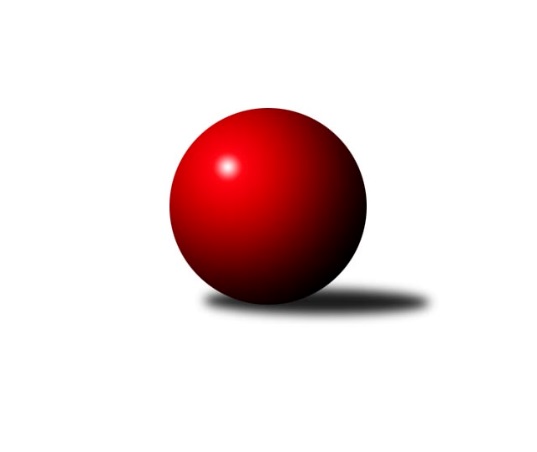 Č.10Ročník 2021/2022	2.6.2024 Přebor Plzeňského kraje 2021/2022Statistika 10. kolaTabulka družstev:		družstvo	záp	výh	rem	proh	skore	sety	průměr	body	plné	dorážka	chyby	1.	TJ Sokol Zahořany	9	8	1	0	54.0 : 18.0 	(125.5 : 90.5)	2654	17	1837	817	38	2.	TJ Slavoj Plzeň B	9	7	1	1	50.5 : 21.5 	(129.0 : 87.0)	2797	15	1918	880	44.4	3.	TJ Sokol Kdyně B	9	6	1	2	42.0 : 30.0 	(114.0 : 102.0)	2701	13	1873	829	43.3	4.	TJ Sokol Plzeň V A	9	6	0	3	45.0 : 27.0 	(124.0 : 92.0)	2671	12	1848	822	49.7	5.	SK Škoda VS Plzeň B	9	5	2	2	42.0 : 30.0 	(114.5 : 101.5)	2804	12	1937	866	42.9	6.	TJ Sokol Újezd sv. Kříže	9	5	0	4	39.0 : 33.0 	(109.5 : 106.5)	2615	10	1802	813	50	7.	TJ Sokol Plzeň V B	9	3	1	5	33.5 : 38.5 	(108.0 : 108.0)	2674	7	1877	797	56.7	8.	TJ Dobřany B	8	3	0	5	26.0 : 38.0 	(87.5 : 104.5)	2759	6	1916	842	49.4	9.	TJ Sokol Díly A	8	2	0	6	27.0 : 37.0 	(93.5 : 98.5)	2790	4	1945	845	55.6	10.	TJ Havlovice B	9	1	0	8	19.0 : 53.0 	(85.0 : 131.0)	2439	2	1738	702	66.7	11.	TJ Sokol Pec pod Čerchovem	10	0	0	10	14.0 : 66.0 	(85.5 : 154.5)	2501	0	1770	732	70.2Tabulka doma:		družstvo	záp	výh	rem	proh	skore	sety	průměr	body	maximum	minimum	1.	TJ Sokol Zahořany	5	4	1	0	29.0 : 11.0 	(69.0 : 51.0)	2660	9	2721	2565	2.	TJ Sokol Plzeň V A	6	4	0	2	32.0 : 16.0 	(88.0 : 56.0)	3214	8	3335	3082	3.	TJ Sokol Kdyně B	4	3	1	0	21.0 : 11.0 	(54.5 : 41.5)	3119	7	3186	3050	4.	TJ Slavoj Plzeň B	4	3	0	1	23.0 : 9.0 	(60.0 : 36.0)	3117	6	3198	3021	5.	TJ Sokol Újezd sv. Kříže	5	3	0	2	25.0 : 15.0 	(64.5 : 55.5)	2502	6	2562	2468	6.	TJ Sokol Díly A	4	2	0	2	21.0 : 11.0 	(53.0 : 43.0)	2543	4	2665	2450	7.	TJ Sokol Plzeň V B	4	2	0	2	19.5 : 12.5 	(51.0 : 45.0)	3071	4	3177	2921	8.	TJ Dobřany B	5	2	0	3	17.0 : 23.0 	(54.5 : 65.5)	2485	4	2569	2406	9.	SK Škoda VS Plzeň B	2	1	1	0	12.0 : 4.0 	(29.5 : 18.5)	3017	3	3028	3006	10.	TJ Havlovice B	4	0	0	4	10.0 : 22.0 	(48.5 : 47.5)	2375	0	2451	2306	11.	TJ Sokol Pec pod Čerchovem	6	0	0	6	12.0 : 36.0 	(58.5 : 85.5)	2267	0	2415	2181Tabulka venku:		družstvo	záp	výh	rem	proh	skore	sety	průměr	body	maximum	minimum	1.	TJ Slavoj Plzeň B	5	4	1	0	27.5 : 12.5 	(69.0 : 51.0)	2734	9	3096	2413	2.	SK Škoda VS Plzeň B	7	4	1	2	30.0 : 26.0 	(85.0 : 83.0)	2773	9	3115	2463	3.	TJ Sokol Zahořany	4	4	0	0	25.0 : 7.0 	(56.5 : 39.5)	2653	8	3141	2436	4.	TJ Sokol Kdyně B	5	3	0	2	21.0 : 19.0 	(59.5 : 60.5)	2618	6	3250	2315	5.	TJ Sokol Plzeň V A	3	2	0	1	13.0 : 11.0 	(36.0 : 36.0)	2490	4	2604	2273	6.	TJ Sokol Újezd sv. Kříže	4	2	0	2	14.0 : 18.0 	(45.0 : 51.0)	2653	4	3137	2270	7.	TJ Sokol Plzeň V B	5	1	1	3	14.0 : 26.0 	(57.0 : 63.0)	2686	3	3145	2386	8.	TJ Dobřany B	3	1	0	2	9.0 : 15.0 	(33.0 : 39.0)	2850	2	3028	2504	9.	TJ Havlovice B	5	1	0	4	9.0 : 31.0 	(36.5 : 83.5)	2455	2	2896	2190	10.	TJ Sokol Díly A	4	0	0	4	6.0 : 26.0 	(40.5 : 55.5)	2852	0	3097	2436	11.	TJ Sokol Pec pod Čerchovem	4	0	0	4	2.0 : 30.0 	(27.0 : 69.0)	2560	0	2851	2313Tabulka podzimní části:		družstvo	záp	výh	rem	proh	skore	sety	průměr	body	doma	venku	1.	TJ Sokol Zahořany	9	8	1	0	54.0 : 18.0 	(125.5 : 90.5)	2654	17 	4 	1 	0 	4 	0 	0	2.	TJ Slavoj Plzeň B	9	7	1	1	50.5 : 21.5 	(129.0 : 87.0)	2797	15 	3 	0 	1 	4 	1 	0	3.	TJ Sokol Kdyně B	9	6	1	2	42.0 : 30.0 	(114.0 : 102.0)	2701	13 	3 	1 	0 	3 	0 	2	4.	TJ Sokol Plzeň V A	9	6	0	3	45.0 : 27.0 	(124.0 : 92.0)	2671	12 	4 	0 	2 	2 	0 	1	5.	SK Škoda VS Plzeň B	9	5	2	2	42.0 : 30.0 	(114.5 : 101.5)	2804	12 	1 	1 	0 	4 	1 	2	6.	TJ Sokol Újezd sv. Kříže	9	5	0	4	39.0 : 33.0 	(109.5 : 106.5)	2615	10 	3 	0 	2 	2 	0 	2	7.	TJ Sokol Plzeň V B	9	3	1	5	33.5 : 38.5 	(108.0 : 108.0)	2674	7 	2 	0 	2 	1 	1 	3	8.	TJ Dobřany B	8	3	0	5	26.0 : 38.0 	(87.5 : 104.5)	2759	6 	2 	0 	3 	1 	0 	2	9.	TJ Sokol Díly A	8	2	0	6	27.0 : 37.0 	(93.5 : 98.5)	2790	4 	2 	0 	2 	0 	0 	4	10.	TJ Havlovice B	9	1	0	8	19.0 : 53.0 	(85.0 : 131.0)	2439	2 	0 	0 	4 	1 	0 	4	11.	TJ Sokol Pec pod Čerchovem	10	0	0	10	14.0 : 66.0 	(85.5 : 154.5)	2501	0 	0 	0 	6 	0 	0 	4Tabulka jarní části:		družstvo	záp	výh	rem	proh	skore	sety	průměr	body	doma	venku	1.	TJ Sokol Zahořany	0	0	0	0	0.0 : 0.0 	(0.0 : 0.0)	0	0 	0 	0 	0 	0 	0 	0 	2.	TJ Sokol Plzeň V B	0	0	0	0	0.0 : 0.0 	(0.0 : 0.0)	0	0 	0 	0 	0 	0 	0 	0 	3.	TJ Sokol Díly A	0	0	0	0	0.0 : 0.0 	(0.0 : 0.0)	0	0 	0 	0 	0 	0 	0 	0 	4.	TJ Sokol Plzeň V A	0	0	0	0	0.0 : 0.0 	(0.0 : 0.0)	0	0 	0 	0 	0 	0 	0 	0 	5.	TJ Sokol Pec pod Čerchovem	0	0	0	0	0.0 : 0.0 	(0.0 : 0.0)	0	0 	0 	0 	0 	0 	0 	0 	6.	TJ Sokol Kdyně B	0	0	0	0	0.0 : 0.0 	(0.0 : 0.0)	0	0 	0 	0 	0 	0 	0 	0 	7.	TJ Sokol Újezd sv. Kříže	0	0	0	0	0.0 : 0.0 	(0.0 : 0.0)	0	0 	0 	0 	0 	0 	0 	0 	8.	SK Škoda VS Plzeň B	0	0	0	0	0.0 : 0.0 	(0.0 : 0.0)	0	0 	0 	0 	0 	0 	0 	0 	9.	TJ Dobřany B	0	0	0	0	0.0 : 0.0 	(0.0 : 0.0)	0	0 	0 	0 	0 	0 	0 	0 	10.	TJ Slavoj Plzeň B	0	0	0	0	0.0 : 0.0 	(0.0 : 0.0)	0	0 	0 	0 	0 	0 	0 	0 	11.	TJ Havlovice B	0	0	0	0	0.0 : 0.0 	(0.0 : 0.0)	0	0 	0 	0 	0 	0 	0 	0 Zisk bodů pro družstvo:		jméno hráče	družstvo	body	zápasy	v %	dílčí body	sety	v %	1.	Jaroslav Pejsar 	TJ Sokol Plzeň V A 	8	/	9	(89%)	24.5	/	36	(68%)	2.	Tomáš Benda 	TJ Sokol Zahořany 	8	/	9	(89%)	23	/	36	(64%)	3.	Jiří Dohnal 	TJ Sokol Kdyně B 	8	/	9	(89%)	22.5	/	36	(63%)	4.	Miroslav Pivoňka 	TJ Sokol Újezd sv. Kříže 	8	/	9	(89%)	21	/	36	(58%)	5.	David Grössl 	TJ Sokol Zahořany 	7	/	9	(78%)	26.5	/	36	(74%)	6.	Roman Drugda 	TJ Slavoj Plzeň B 	7	/	9	(78%)	24.5	/	36	(68%)	7.	Radek Kutil 	TJ Sokol Zahořany 	7	/	9	(78%)	24	/	36	(67%)	8.	Jiří Punčochář 	TJ Sokol Plzeň V B 	7	/	9	(78%)	23	/	36	(64%)	9.	Pavel Troch 	TJ Sokol Plzeň V B 	7	/	9	(78%)	22.5	/	36	(63%)	10.	Jan Pešek 	TJ Slavoj Plzeň B 	6	/	7	(86%)	20	/	28	(71%)	11.	Martin Karkoš 	TJ Sokol Plzeň V A 	6	/	8	(75%)	22	/	32	(69%)	12.	Václav Praštil 	TJ Sokol Újezd sv. Kříže 	6	/	8	(75%)	22	/	32	(69%)	13.	Luboš Špís 	TJ Dobřany B 	6	/	8	(75%)	19	/	32	(59%)	14.	Ljubica Müllerová 	SK Škoda VS Plzeň B 	6	/	9	(67%)	24	/	36	(67%)	15.	Lukáš Jaroš 	SK Škoda VS Plzeň B 	6	/	9	(67%)	21.5	/	36	(60%)	16.	Dominik Král 	TJ Sokol Plzeň V B 	5.5	/	7	(79%)	19.5	/	28	(70%)	17.	Kamila Marčíková 	TJ Slavoj Plzeň B 	5	/	7	(71%)	18	/	28	(64%)	18.	Jiří Jílek 	TJ Sokol Díly A 	5	/	7	(71%)	17	/	28	(61%)	19.	Jakub Kovářík 	TJ Slavoj Plzeň B 	5	/	7	(71%)	16	/	28	(57%)	20.	Jiří Benda ml.	TJ Sokol Zahořany 	5	/	8	(63%)	17.5	/	32	(55%)	21.	Tomáš Palka 	TJ Sokol Plzeň V B 	5	/	8	(63%)	16.5	/	32	(52%)	22.	Jiří Zenefels 	TJ Sokol Zahořany 	5	/	8	(63%)	14	/	32	(44%)	23.	Jiří Tauber 	TJ Sokol Plzeň V A 	5	/	9	(56%)	21.5	/	36	(60%)	24.	Ivana Zíková 	SK Škoda VS Plzeň B 	5	/	9	(56%)	19	/	36	(53%)	25.	Václav Kuželík 	TJ Sokol Kdyně B 	5	/	9	(56%)	19	/	36	(53%)	26.	Jaroslav Dufek 	TJ Sokol Újezd sv. Kříže 	5	/	9	(56%)	16	/	36	(44%)	27.	Michal Müller 	SK Škoda VS Plzeň B 	5	/	9	(56%)	16	/	36	(44%)	28.	Jiří Vícha 	TJ Sokol Plzeň V A 	4	/	4	(100%)	14	/	16	(88%)	29.	Dana Kapicová 	TJ Sokol Díly A 	4	/	4	(100%)	10	/	16	(63%)	30.	Jaromír Byrtus 	TJ Sokol Díly A 	4	/	5	(80%)	10.5	/	20	(53%)	31.	Jaroslav Löffelmann 	TJ Sokol Kdyně B 	4	/	6	(67%)	18	/	24	(75%)	32.	František Bürger 	TJ Slavoj Plzeň B 	4	/	7	(57%)	15.5	/	28	(55%)	33.	Ladislav Filek 	SK Škoda VS Plzeň B 	4	/	8	(50%)	18.5	/	32	(58%)	34.	Petr Šabek 	TJ Sokol Újezd sv. Kříže 	4	/	8	(50%)	15.5	/	32	(48%)	35.	Jiří Šašek 	TJ Sokol Plzeň V A 	4	/	8	(50%)	13.5	/	32	(42%)	36.	Štěpánka Peštová 	TJ Havlovice B 	4	/	8	(50%)	13	/	32	(41%)	37.	Oldřich Jankovský 	TJ Sokol Újezd sv. Kříže 	4	/	9	(44%)	17.5	/	36	(49%)	38.	Jan Lommer 	TJ Sokol Kdyně B 	4	/	9	(44%)	16	/	36	(44%)	39.	Lenka Psutková 	TJ Sokol Pec pod Čerchovem 	4	/	9	(44%)	15	/	36	(42%)	40.	Ivan Böhm 	TJ Sokol Pec pod Čerchovem 	4	/	10	(40%)	19.5	/	40	(49%)	41.	Petr Ziegler 	TJ Havlovice B 	3	/	3	(100%)	7.5	/	12	(63%)	42.	Jaroslav Kutil 	TJ Sokol Zahořany 	3	/	4	(75%)	9	/	16	(56%)	43.	Ivan Vladař 	TJ Sokol Plzeň V A 	3	/	6	(50%)	13.5	/	24	(56%)	44.	Marek Eisman 	TJ Dobřany B 	3	/	6	(50%)	12.5	/	24	(52%)	45.	Jiří Götz 	TJ Sokol Kdyně B 	3	/	7	(43%)	12.5	/	28	(45%)	46.	Jan Dufek 	TJ Sokol Díly A 	3	/	8	(38%)	17	/	32	(53%)	47.	Jana Pytlíková 	TJ Sokol Kdyně B 	3	/	8	(38%)	15	/	32	(47%)	48.	Jiří Baloun 	TJ Dobřany B 	3	/	8	(38%)	13.5	/	32	(42%)	49.	Jana Kotroušová 	TJ Slavoj Plzeň B 	2.5	/	4	(63%)	8.5	/	16	(53%)	50.	Anna Löffelmannová 	TJ Sokol Kdyně B 	2	/	2	(100%)	6	/	8	(75%)	51.	Martin Krištof 	TJ Dobřany B 	2	/	2	(100%)	5	/	8	(63%)	52.	Petra Vařechová 	TJ Sokol Zahořany 	2	/	4	(50%)	5.5	/	16	(34%)	53.	Václav Hranáč 	TJ Slavoj Plzeň B 	2	/	5	(40%)	8.5	/	20	(43%)	54.	Daniel Kočí 	TJ Sokol Díly A 	2	/	5	(40%)	8	/	20	(40%)	55.	Jakub Solfronk 	TJ Dobřany B 	2	/	6	(33%)	12	/	24	(50%)	56.	Jiří Pivoňka ml.	TJ Havlovice B 	2	/	6	(33%)	8.5	/	24	(35%)	57.	Jan Kapic 	TJ Sokol Pec pod Čerchovem 	2	/	7	(29%)	14.5	/	28	(52%)	58.	Martin Šubrt 	TJ Havlovice B 	2	/	7	(29%)	13.5	/	28	(48%)	59.	Jaroslav Jílek 	TJ Sokol Díly A 	2	/	7	(29%)	11	/	28	(39%)	60.	Otto Sloup 	TJ Dobřany B 	2	/	8	(25%)	13.5	/	32	(42%)	61.	Karel Řezníček 	TJ Sokol Díly A 	2	/	8	(25%)	12	/	32	(38%)	62.	Jiří Pivoňka st.	TJ Havlovice B 	2	/	8	(25%)	11	/	32	(34%)	63.	Karel Mašek 	TJ Slavoj Plzeň B 	1	/	1	(100%)	4	/	4	(100%)	64.	Ivana Lukášová 	TJ Havlovice B 	1	/	1	(100%)	4	/	4	(100%)	65.	Zdeněk Housar 	TJ Sokol Pec pod Čerchovem 	1	/	1	(100%)	3	/	4	(75%)	66.	Karel Majner 	SK Škoda VS Plzeň B 	1	/	1	(100%)	3	/	4	(75%)	67.	Pavel Kučera 	TJ Sokol Plzeň V A 	1	/	1	(100%)	3	/	4	(75%)	68.	Jan Valdman 	TJ Sokol Plzeň V A 	1	/	1	(100%)	3	/	4	(75%)	69.	Antonín Kühn 	TJ Sokol Újezd sv. Kříže 	1	/	1	(100%)	2.5	/	4	(63%)	70.	Jan Ebelender 	TJ Dobřany B 	1	/	1	(100%)	2	/	4	(50%)	71.	Jiří Havlovic 	TJ Sokol Zahořany 	1	/	2	(50%)	5	/	8	(63%)	72.	Patrik Kolář 	TJ Sokol Plzeň V B 	1	/	2	(50%)	4	/	8	(50%)	73.	Marta Kořanová 	TJ Sokol Kdyně B 	1	/	2	(50%)	4	/	8	(50%)	74.	Karel Konvář 	TJ Sokol Plzeň V B 	1	/	2	(50%)	4	/	8	(50%)	75.	David Vincze 	TJ Slavoj Plzeň B 	1	/	3	(33%)	7	/	12	(58%)	76.	Lukáš Pittr 	TJ Sokol Díly A 	1	/	3	(33%)	6	/	12	(50%)	77.	Karel Uxa 	SK Škoda VS Plzeň B 	1	/	3	(33%)	5.5	/	12	(46%)	78.	Hana Vosková 	TJ Slavoj Plzeň B 	1	/	3	(33%)	5	/	12	(42%)	79.	Josef Nedoma 	TJ Havlovice B 	1	/	4	(25%)	9	/	16	(56%)	80.	Jindřich Mašek 	TJ Sokol Plzeň V A 	1	/	4	(25%)	6	/	16	(38%)	81.	Tereza Housarová 	TJ Sokol Pec pod Čerchovem 	1	/	4	(25%)	5.5	/	16	(34%)	82.	Václav Šesták 	TJ Dobřany B 	1	/	4	(25%)	4	/	16	(25%)	83.	Jaroslav Knap 	TJ Sokol Plzeň V B 	1	/	5	(20%)	6	/	20	(30%)	84.	Miroslav Lukáš 	TJ Havlovice B 	1	/	6	(17%)	8	/	24	(33%)	85.	Petr Špaček 	TJ Sokol Pec pod Čerchovem 	1	/	7	(14%)	10.5	/	28	(38%)	86.	Jiřina Hrušková 	TJ Sokol Pec pod Čerchovem 	1	/	7	(14%)	6	/	28	(21%)	87.	Gabriela Bartoňová 	TJ Havlovice B 	1	/	8	(13%)	9.5	/	32	(30%)	88.	Tomáš Kamínek 	TJ Sokol Újezd sv. Kříže 	1	/	9	(11%)	14	/	36	(39%)	89.	Iveta Kouříková 	TJ Sokol Díly A 	0	/	1	(0%)	2	/	4	(50%)	90.	Věra Horvátová 	TJ Sokol Újezd sv. Kříže 	0	/	1	(0%)	1	/	4	(25%)	91.	Jiří Jelínek 	TJ Dobřany B 	0	/	1	(0%)	1	/	4	(25%)	92.	Miroslav Špoták 	TJ Havlovice B 	0	/	1	(0%)	1	/	4	(25%)	93.	Milan Novák 	SK Škoda VS Plzeň B 	0	/	1	(0%)	1	/	4	(25%)	94.	Jitka Kutilová 	TJ Sokol Zahořany 	0	/	1	(0%)	1	/	4	(25%)	95.	Jaroslava Löffelmannová 	TJ Sokol Kdyně B 	0	/	1	(0%)	1	/	4	(25%)	96.	Tereza Krumlová 	TJ Sokol Kdyně B 	0	/	1	(0%)	0	/	4	(0%)	97.	Jiří Karlík 	TJ Sokol Plzeň V A 	0	/	1	(0%)	0	/	4	(0%)	98.	Filip Housar 	TJ Sokol Pec pod Čerchovem 	0	/	1	(0%)	0	/	4	(0%)	99.	Jan Kučera 	TJ Dobřany B 	0	/	2	(0%)	3	/	8	(38%)	100.	Pavel Klik 	TJ Sokol Plzeň V A 	0	/	2	(0%)	2	/	8	(25%)	101.	Jan Pivoňka 	TJ Sokol Pec pod Čerchovem 	0	/	2	(0%)	1.5	/	8	(19%)	102.	Karel Jindra 	SK Škoda VS Plzeň B 	0	/	2	(0%)	1	/	8	(13%)	103.	Václav Schiebert 	TJ Havlovice B 	0	/	2	(0%)	0	/	8	(0%)	104.	Miloslav Kolařík 	SK Škoda VS Plzeň B 	0	/	3	(0%)	5	/	12	(42%)	105.	Lucie Trochová 	TJ Sokol Plzeň V B 	0	/	3	(0%)	3.5	/	12	(29%)	106.	Jaroslava Kapicová 	TJ Sokol Pec pod Čerchovem 	0	/	3	(0%)	2	/	12	(17%)	107.	Pavel Kalous 	TJ Sokol Pec pod Čerchovem 	0	/	4	(0%)	3	/	16	(19%)	108.	Karolína Janková 	TJ Sokol Pec pod Čerchovem 	0	/	5	(0%)	5	/	20	(25%)	109.	Karel Ganaj 	TJ Sokol Plzeň V B 	0	/	8	(0%)	9	/	32	(28%)Průměry na kuželnách:		kuželna	průměr	plné	dorážka	chyby	výkon na hráče	1.	Sokol Plzeň V, 1-4	3105	2138	966	56.1	(517.6)	2.	TJ Sokol Kdyně, 1-4	3086	2130	955	48.5	(514.4)	3.	TJ Slavoj Plzeň, 1-4	3038	2087	951	52.5	(506.4)	4.	SK Škoda VS Plzeň, 1-4	2954	2040	914	52.3	(492.4)	5.	TJ Sokol Zahořany, 1-2	2619	1800	819	39.4	(436.6)	6.	Sokol Díly, 1-2	2513	1748	764	54.8	(419.0)	7.	TJ Dobřany, 1-2	2479	1740	738	45.0	(413.2)	8.	TJ Sokol Újezd Sv. Kříže, 1-2	2469	1725	743	46.7	(411.6)	9.	Havlovice, 1-2	2401	1693	708	48.1	(400.2)	10.	Pec Pod Čerchovem, 1-2	2305	1630	675	65.7	(384.3)Nejlepší výkony na kuželnách:Sokol Plzeň V, 1-4TJ Sokol Plzeň V A	3335	9. kolo	Jiří Vícha 	TJ Sokol Plzeň V A	617	10. koloTJ Sokol Plzeň V A	3286	10. kolo	Jiří Vícha 	TJ Sokol Plzeň V A	612	9. koloTJ Sokol Plzeň V A	3272	7. kolo	Jaroslav Pejsar 	TJ Sokol Plzeň V A	581	7. koloTJ Sokol Kdyně B	3250	4. kolo	Martin Karkoš 	TJ Sokol Plzeň V A	580	7. koloTJ Sokol Plzeň V A	3187	4. kolo	Jiří Vícha 	TJ Sokol Plzeň V A	573	7. koloTJ Sokol Plzeň V B	3177	7. kolo	Václav Praštil 	TJ Sokol Újezd sv. Kříže	571	2. koloTJ Sokol Plzeň V B	3145	10. kolo	Jaroslav Pejsar 	TJ Sokol Plzeň V A	570	9. koloTJ Sokol Újezd sv. Kříže	3137	7. kolo	Jiří Tauber 	TJ Sokol Plzeň V A	567	10. koloTJ Sokol Plzeň V A	3121	5. kolo	Jiří Tauber 	TJ Sokol Plzeň V A	567	9. koloTJ Sokol Plzeň V B	3113	4. kolo	Jana Pytlíková 	TJ Sokol Kdyně B	565	4. koloTJ Sokol Kdyně, 1-4TJ Sokol Kdyně B	3186	6. kolo	Jaroslav Löffelmann 	TJ Sokol Kdyně B	566	6. koloTJ Sokol Kdyně B	3136	8. kolo	Jiří Götz 	TJ Sokol Kdyně B	563	6. koloTJ Sokol Kdyně B	3103	1. kolo	Luboš Špís 	TJ Dobřany B	561	6. koloTJ Sokol Díly A	3097	1. kolo	Jaroslav Löffelmann 	TJ Sokol Kdyně B	559	1. koloTJ Slavoj Plzeň B	3054	3. kolo	Jakub Kovářík 	TJ Slavoj Plzeň B	554	3. koloTJ Sokol Kdyně B	3050	3. kolo	Lukáš Jaroš 	SK Škoda VS Plzeň B	549	8. koloSK Škoda VS Plzeň B	3036	8. kolo	Jiří Dohnal 	TJ Sokol Kdyně B	548	1. koloTJ Dobřany B	3028	6. kolo	Anna Löffelmannová 	TJ Sokol Kdyně B	543	8. kolo		. kolo	Ljubica Müllerová 	SK Škoda VS Plzeň B	542	8. kolo		. kolo	Jiří Dohnal 	TJ Sokol Kdyně B	542	6. koloTJ Slavoj Plzeň, 1-4TJ Slavoj Plzeň B	3198	1. kolo	Jan Pešek 	TJ Slavoj Plzeň B	585	5. koloTJ Sokol Zahořany	3141	5. kolo	Roman Drugda 	TJ Slavoj Plzeň B	564	1. koloTJ Slavoj Plzeň B	3138	5. kolo	Ladislav Filek 	SK Škoda VS Plzeň B	563	1. koloSK Škoda VS Plzeň B	3115	1. kolo	František Bürger 	TJ Slavoj Plzeň B	559	2. koloTJ Slavoj Plzeň B	3109	7. kolo	Jiří Benda ml.	TJ Sokol Zahořany	558	5. koloTJ Slavoj Plzeň B	3021	2. kolo	David Grössl 	TJ Sokol Zahořany	557	5. koloTJ Sokol Díly A	2877	7. kolo	Jakub Kovářík 	TJ Slavoj Plzeň B	551	2. koloTJ Sokol Pec pod Čerchovem	2709	2. kolo	Radek Kutil 	TJ Sokol Zahořany	551	5. kolo		. kolo	Jakub Kovářík 	TJ Slavoj Plzeň B	544	5. kolo		. kolo	František Bürger 	TJ Slavoj Plzeň B	541	1. koloSK Škoda VS Plzeň, 1-4SK Škoda VS Plzeň B	3028	7. kolo	Pavel Troch 	TJ Sokol Plzeň V B	555	6. koloSK Škoda VS Plzeň B	3006	6. kolo	Tomáš Palka 	TJ Sokol Plzeň V B	550	6. koloTJ Sokol Plzeň V B	2933	6. kolo	Ivana Zíková 	SK Škoda VS Plzeň B	535	6. koloTJ Sokol Pec pod Čerchovem	2851	7. kolo	Lukáš Jaroš 	SK Škoda VS Plzeň B	532	7. kolo		. kolo	Ljubica Müllerová 	SK Škoda VS Plzeň B	526	7. kolo		. kolo	Lukáš Jaroš 	SK Škoda VS Plzeň B	523	6. kolo		. kolo	Michal Müller 	SK Škoda VS Plzeň B	519	7. kolo		. kolo	Ladislav Filek 	SK Škoda VS Plzeň B	515	6. kolo		. kolo	Ivan Böhm 	TJ Sokol Pec pod Čerchovem	514	7. kolo		. kolo	Ladislav Filek 	SK Škoda VS Plzeň B	500	7. koloTJ Sokol Zahořany, 1-2TJ Sokol Zahořany	2721	7. kolo	Jiří Benda ml.	TJ Sokol Zahořany	492	9. koloTJ Sokol Zahořany	2709	1. kolo	Tomáš Benda 	TJ Sokol Zahořany	491	1. koloTJ Sokol Zahořany	2698	9. kolo	Dominik Král 	TJ Sokol Plzeň V B	487	3. koloSK Škoda VS Plzeň B	2611	4. kolo	David Grössl 	TJ Sokol Zahořany	481	7. koloTJ Sokol Zahořany	2606	4. kolo	Jiří Benda ml.	TJ Sokol Zahořany	479	1. koloTJ Sokol Újezd sv. Kříže	2592	9. kolo	David Grössl 	TJ Sokol Zahořany	478	9. koloTJ Sokol Plzeň V A	2592	1. kolo	Jiří Benda ml.	TJ Sokol Zahořany	475	7. koloTJ Sokol Kdyně B	2584	7. kolo	Jaroslav Pejsar 	TJ Sokol Plzeň V A	475	1. koloTJ Sokol Zahořany	2565	3. kolo	Jiří Tauber 	TJ Sokol Plzeň V A	475	1. koloTJ Sokol Plzeň V B	2518	3. kolo	Miroslav Pivoňka 	TJ Sokol Újezd sv. Kříže	462	9. koloSokol Díly, 1-2TJ Sokol Díly A	2665	6. kolo	Karel Řezníček 	TJ Sokol Díly A	479	6. koloTJ Sokol Plzeň V A	2604	8. kolo	Jiří Vícha 	TJ Sokol Plzeň V A	468	8. koloSK Škoda VS Plzeň B	2557	10. kolo	Jiří Jílek 	TJ Sokol Díly A	468	6. koloTJ Sokol Díly A	2530	10. kolo	Ljubica Müllerová 	SK Škoda VS Plzeň B	467	10. koloTJ Sokol Díly A	2527	5. kolo	Jaroslav Pejsar 	TJ Sokol Plzeň V A	463	8. koloTJ Havlovice B	2464	6. kolo	Ivana Zíková 	SK Škoda VS Plzeň B	459	10. koloTJ Sokol Díly A	2450	8. kolo	Martin Šubrt 	TJ Havlovice B	453	6. koloTJ Sokol Pec pod Čerchovem	2313	5. kolo	Jaromír Byrtus 	TJ Sokol Díly A	451	6. kolo		. kolo	Jiří Tauber 	TJ Sokol Plzeň V A	444	8. kolo		. kolo	Miroslav Lukáš 	TJ Havlovice B	440	6. koloTJ Dobřany, 1-2TJ Slavoj Plzeň B	2580	10. kolo	Otto Sloup 	TJ Dobřany B	474	10. koloTJ Dobřany B	2569	10. kolo	Pavel Troch 	TJ Sokol Plzeň V B	471	1. koloSK Škoda VS Plzeň B	2539	3. kolo	Lukáš Jaroš 	SK Škoda VS Plzeň B	453	3. koloTJ Dobřany B	2531	4. kolo	Jiří Zenefels 	TJ Sokol Zahořany	448	2. koloTJ Sokol Zahořany	2514	2. kolo	Tomáš Benda 	TJ Sokol Zahořany	447	2. koloTJ Dobřany B	2509	1. kolo	Otto Sloup 	TJ Dobřany B	440	1. koloTJ Dobřany B	2495	9. kolo	Jiří Baloun 	TJ Dobřany B	440	10. koloTJ Sokol Plzeň V B	2447	1. kolo	Luboš Špís 	TJ Dobřany B	439	10. koloTJ Dobřany B	2408	3. kolo	Jakub Kovářík 	TJ Slavoj Plzeň B	438	10. koloTJ Dobřany B	2406	2. kolo	Ljubica Müllerová 	SK Škoda VS Plzeň B	437	3. koloTJ Sokol Újezd Sv. Kříže, 1-2TJ Sokol Újezd sv. Kříže	2562	3. kolo	Petr Šabek 	TJ Sokol Újezd sv. Kříže	465	4. koloTJ Sokol Újezd sv. Kříže	2531	4. kolo	Jaroslav Dufek 	TJ Sokol Újezd sv. Kříže	453	3. koloTJ Slavoj Plzeň B	2525	6. kolo	Václav Praštil 	TJ Sokol Újezd sv. Kříže	452	4. koloTJ Dobřany B	2504	8. kolo	Marek Eisman 	TJ Dobřany B	448	8. koloTJ Sokol Újezd sv. Kříže	2478	8. kolo	David Vincze 	TJ Slavoj Plzeň B	447	6. koloTJ Sokol Újezd sv. Kříže	2470	6. kolo	Jiří Jílek 	TJ Sokol Díly A	445	3. koloTJ Sokol Újezd sv. Kříže	2468	5. kolo	Oldřich Jankovský 	TJ Sokol Újezd sv. Kříže	441	4. koloTJ Sokol Díly A	2436	3. kolo	Jaroslav Dufek 	TJ Sokol Újezd sv. Kříže	440	8. koloTJ Sokol Kdyně B	2433	5. kolo	Oldřich Jankovský 	TJ Sokol Újezd sv. Kříže	437	3. koloTJ Havlovice B	2288	4. kolo	Petr Šabek 	TJ Sokol Újezd sv. Kříže	437	5. koloHavlovice, 1-2TJ Sokol Zahořany	2521	10. kolo	Josef Nedoma 	TJ Havlovice B	452	5. koloSK Škoda VS Plzeň B	2463	5. kolo	Tomáš Benda 	TJ Sokol Zahořany	447	10. koloTJ Havlovice B	2451	5. kolo	Martin Šubrt 	TJ Havlovice B	445	10. koloTJ Slavoj Plzeň B	2413	8. kolo	Jiří Benda ml.	TJ Sokol Zahořany	429	10. koloTJ Havlovice B	2401	10. kolo	Ljubica Müllerová 	SK Škoda VS Plzeň B	429	5. koloTJ Havlovice B	2341	8. kolo	Václav Hranáč 	TJ Slavoj Plzeň B	424	8. koloTJ Sokol Kdyně B	2315	2. kolo	Radek Kutil 	TJ Sokol Zahořany	424	10. koloTJ Havlovice B	2306	2. kolo	Štěpánka Peštová 	TJ Havlovice B	423	5. kolo		. kolo	Jiří Pivoňka st.	TJ Havlovice B	422	2. kolo		. kolo	Jiří Pivoňka ml.	TJ Havlovice B	421	2. koloPec Pod Čerchovem, 1-2TJ Sokol Kdyně B	2508	9. kolo	Jiří Tauber 	TJ Sokol Plzeň V A	463	3. koloTJ Sokol Zahořany	2436	6. kolo	Jan Lommer 	TJ Sokol Kdyně B	457	9. koloTJ Sokol Pec pod Čerchovem	2415	9. kolo	Radek Kutil 	TJ Sokol Zahořany	456	6. koloTJ Sokol Plzeň V B	2386	8. kolo	Anna Löffelmannová 	TJ Sokol Kdyně B	455	9. koloTJ Sokol Pec pod Čerchovem	2283	6. kolo	Jiří Dohnal 	TJ Sokol Kdyně B	445	9. koloTJ Sokol Plzeň V A	2273	3. kolo	Zdeněk Housar 	TJ Sokol Pec pod Čerchovem	438	9. koloTJ Sokol Újezd sv. Kříže	2270	10. kolo	Ivan Böhm 	TJ Sokol Pec pod Čerchovem	436	8. koloTJ Sokol Pec pod Čerchovem	2268	10. kolo	Tomáš Palka 	TJ Sokol Plzeň V B	435	8. koloTJ Sokol Pec pod Čerchovem	2240	8. kolo	Miroslav Pivoňka 	TJ Sokol Újezd sv. Kříže	432	10. koloTJ Sokol Pec pod Čerchovem	2217	3. kolo	Lucie Trochová 	TJ Sokol Plzeň V B	431	8. koloČetnost výsledků:	8.0 : 0.0	4x	7.0 : 1.0	11x	6.0 : 2.0	9x	5.0 : 3.0	1x	4.0 : 4.0	3x	3.0 : 5.0	8x	2.5 : 5.5	1x	2.0 : 6.0	9x	1.0 : 7.0	3x	0.0 : 8.0	1x